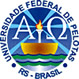 MINISTÉRIO DA EDUCAÇÃOUNIVERSIDADE FEDERAL DE PELOTASCurso de __________________MINISTÉRIO DA EDUCAÇÃOUNIVERSIDADE FEDERAL DE PELOTASCurso de __________________MINISTÉRIO DA EDUCAÇÃOUNIVERSIDADE FEDERAL DE PELOTASCurso de __________________MINISTÉRIO DA EDUCAÇÃOUNIVERSIDADE FEDERAL DE PELOTASCurso de __________________MINISTÉRIO DA EDUCAÇÃOUNIVERSIDADE FEDERAL DE PELOTASCurso de __________________REQUERIMENTO PARA TRANCAMENTO DE DISCIPLINA – ANO/SEM._____________REQUERIMENTO PARA TRANCAMENTO DE DISCIPLINA – ANO/SEM._____________REQUERIMENTO PARA TRANCAMENTO DE DISCIPLINA – ANO/SEM._____________REQUERIMENTO PARA TRANCAMENTO DE DISCIPLINA – ANO/SEM._____________REQUERIMENTO PARA TRANCAMENTO DE DISCIPLINA – ANO/SEM._____________Nome: ...............................................................................................Nome: ...............................................................................................Nome: ...............................................................................................Nome: ...............................................................................................Matrícula: .......................................Curso: ...............................................................................................Curso: ...............................................................................................Curso: ...............................................................................................Curso: ...............................................................................................Código do Curso: ...........................Email: ................................................................................................Email: ................................................................................................Email: ................................................................................................Email: ................................................................................................Telefone: ........................................Código da DisciplinaNome da DisciplinaNome da DisciplinaNome da Disciplina12345678N° de Disciplinas Trancadas: ..................................Pelotas, ........ de .............................. de ................................................................................................Assinatura do(a) RequerenteN° de Disciplinas Trancadas: ..................................Pelotas, ........ de .............................. de ................................................................................................Assinatura do(a) RequerenteN° de Disciplinas Trancadas: ..................................Pelotas, ........ de .............................. de ................................................................................................Assinatura do(a) RequerenteNÃO PREENCHER: USO EXCLUSIVO DO COLEGIADOProcessado no sistema em .......... / ......... / ...........................................................................................Assinatura do(a) Funcionário(a)NÃO PREENCHER: USO EXCLUSIVO DO COLEGIADOProcessado no sistema em .......... / ......... / ...........................................................................................Assinatura do(a) Funcionário(a)